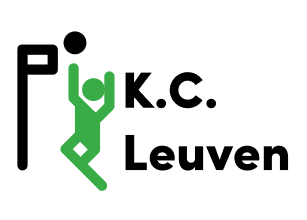 Leuven, juni 2018Beste leden en aspirant-leden,De KBKB heeft ons naar jaarlijkse gewoonte een deadline gegeven wat betreft de in- en uitschrijvingen voor het seizoen 2018-2019. We hebben dus opnieuw jullie formele bevestiging nodig dat jullie (en/of jullie kinderen) lid blijven of worden van KC Leuven voor het korfbalseizoen 2018-2019.Opgelet: indien jullie je lidmaatschap wensen te beëindigen, dan graag ook een officiële melding vóór 25 juni, anders gaat KBKB uit van een impliciete verlenging en dienen we jullie een gedeelte van het lidgeld aan te rekenen.Wij richten opnieuw een warme oproep tot alle ouders en sympathisanten van onze club om lid te worden van KC Leuven op de volgende manier:Een clubouder: heeft een kind dat korfbalt bij KC Leuven, is betrokken bij de club en heeft met zijn/haar lidmaatschap toegang en stemrecht op de jaarvergadering. Een clubouder is geen lid van de KBKB. We willen het clubouderschap aan alle ouders aanbevelen als solidaire bijdrage aan de clubwerking, vooral nu onze club voor een nieuwe groei-uitdaging staat.Een adherent: dat kan iedereen zijn die aansluit en niet korfbalt (ook ouders), hij of zij is lid van KC Leuven en van de KBKB, de korfbalfederatie, is betrokken bij de club en de clubwerking. Hij of zij kan de jeugdtrainer helpen bij de wedstrijden: het wedstrijdblad invullen, de licenties tonen aan de scheidsrechter – kortom de administratieve kant verzorgen zodat de jeugdtrainer zijn ploegje kan opwarmen, wedstrijdklok en/of shotklok bedienen in zaal, enz. Bij de activiteiten op de club is dit lid ook verzekerd door de KBKB. Hieronder vind je een overzicht van de lidgelden per groep. Zoals steeds blijft de korting van 20 % vanaf het derde jeugdlid gelden. Jullie zullen ook merken dat we bij de lidgelden voor de senioren geopteerd hebben voor een aanpak waarbij trainers een gunstiger tarief krijgen.Onze trainers vormen de fundamenten van het succes van de club en zijn meer dan ooit cruciaal voor de toekomst van de club. Zeker nu onze club het laatste jaar sterk gegroeid is.We vragen dat jullie bevestiging en betaling ons bereikt uiterlijk op 25 juni 2018.Bevestiging van inschrijving per e-mail naar biancafrancois@telenet.be en werner.dhaemer@gmail.comde lidgelden kunnen alleen gestort worden op de bankrekening van de club 
(BE30 7344 2126 1511), met vermelding lidgeld + naam en voornaam.Sportieve groeten,Werner D’haemer       Penningmeester KC LeuvenGroeplidgeld ’18-‘19Groeplidgeld ’18-‘19Clubouder30U19/16/14/12180Adherenten60U10160Recreanten180U8135Senioren240U690Senior-jeugdtrainer195